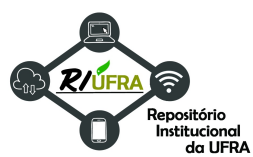 REPOSITÓRIO INSTITUCIONAL DA UFRA (RIUFRA)TERMO DE AUTORIZAÇÃO PARA AUTORESIDENTIFICAÇÃO DO AUTOR E DA OBRAAutor(a)*______________________________________________________Matrícula*:_____________________CPF*:____________________________ E-mail*:___________________________ Telefone*:________________ Currículo Lattes*:__________________________________Orcid:______________________________________Tipo do documento*: (   ) Tese (   ) Dissertação (   ) Livro ou capítulo (  ) Artigo (  ) Trabalho de evento  (  ) Arquivo multimídia (  ) Relatório Técnico-Científico (  ) Objeto PedagógicoTítulo*_______________________________________________________________________________________ Programa de Pós-graduação_______________________________Orientador(a):_________________________Data da defesa ou entrega*:_____/______/______*Campo de preenchimento obrigatórioConcordo que o trabalho acadêmico seja disponibilizado no Repositório Institucional da Universidade Federal Rural da Amazônia (RIUFRA) em uma das seguintes condições:1. (   ) Acesso Aberto: disponibilização imediata do trabalho para acesso público;2. (  ) A obra é comercial? (apenas quando a obra está em formato de livro sendo vendida comercialmente)( ) Sim ( ) NãoOBS: Em caso afirmativo a obra NÃO será publicada no RIUFRA, pois nele o acesso é livre e gratuito.3. (  ) Acesso Restrito: arquivo indisponível por 12 meses (1 ano) a contar da data de defesa, podendo ser renovado por igual período mediante envio de solicitação do autor/orientador, em razão da geração de publicações derivadas;O trabalho será publicado em revista científica?( ) Sim        ( ) NãoCaso não aceite a sugestão acima mencionada (12 meses), sugira outra data para a publicação no RIUFRA: _______/_____/_________4. (  ) Acesso Embargado: arquivo indisponível por 36 meses (3 anos) a contar da data de defesa/entrega por motivo de registro de Patente** em agência de proteção intelectual. O documento está sujeito a patente?( ) Sim     ( ) NãoO(A)(s) Autor(a)(es) declara(m):Que o trabalho entregue é original, de sua autoria, e que concede os direitos contidos nos termos desta licença;Que a entrega do documento não infringe direitos de qualquer outra pessoa e que contendo material do qual não detém direitos de autor, obteve autorização prévia do detentor dos referidos direitos para conceder à UFRA os termos requeridos por esta licença;Que se o documento entregue é baseado em trabalho financiado ou apoiado por outra instituição que não a UFRA, que cumpriu toda e quaisquer obrigações exigidas pelo respectivo contrato ou acordo;Na qualidade de titular dos direitos de autor(a) do trabalho supracitado, que autoriza a UFRA a disponibilizar gratuitamente, sem ressarcimento dos direitos autorais, e de acordo com a licença pública Creative Commons por meio do site do RIUFRA (http://repositorio.ufra.edu.br/jspui/) e da Lei nº 9.610/98, o texto integral da obra citada, para fins de leitura, impressão e/ou download e divulgação da produção científica brasileira, gerada pela Universidade, a partir desta data.Este formulário deve ser encaminhado à Biblioteca do seu respectivo Campus, junto com a versão digital do documento em PDF para um dos seguintes e-mails: Campus Belém: repositorio@ufra.edu.br e riufra2018@gmail.com / Campus Capanema: biblioteca.capanema@ufra.edu.br / Campus Capitão Poço: bibliotecaufracapitaopoco@gmail.com / Campus Paragominas: bibdvale@ufra.edu.br / Campus Parauapebas: biblioteca.ufra@gmail.com / Campus Tomé-Açu: biblioteca.ta@ufra.edu.br _______________,____	/____/__________Local	            Data____________________________________________________Assinatura do Autor depositante